Домашнему насилию нет оправдания!Домашнее насилие, также семейное или бытовое насилие — это повторяющееся насилие одного партнёра или родственника по отношению к другому, в первую очередь внутри семьи. Может выражаться в форме физического, психологического, сексуального и экономического насилия.Под домашним насилием в обществе принято понимать в первую очередь ФИЗИЧЕСКОЕ насилие, оно же рукоприкладство. Действительно, это один из самых распространенных типов насилия в семье: по данным кризисного центра «АННА», каждую третью россиянку бьет муж или партнер. К физическому насилию относятся не только побои, но и удерживание, удушение, причинение ожогов и другие способы нанесения телесных повреждений, вплоть до убийства. Однако существуют и другие виды домашнего насилия: сексуальное, психологическое и экономическое.СЕКСУАЛЬНОЕ насилие в семье — это принуждение к сексуальным действиям с помощью силы, шантажа или угроз. По результатам исследований, проведенных в России в 1996 и 2000 году, примерно каждую четвертую российскую женщину мужья принуждают к сексуальным отношениям против их воли. Это напрямую связано с представлением о сексе как о «супружеской обязанности», которую женщина должна выполнять вне зависимости от своего желания, и общем представлении о динамике сексуальных отношений, в которых женщина «даёт», а мужчина «берёт». ПСИХОЛОГИЧЕСКОЕ насилие — это систематические оскорбления, шантаж, угрозы, манипулирование. Его подвидом является насилие с участием детей, от использования детей как заложников до угроз навредить детям, если партнер не будет подчиняться. ЭКОНОМИЧЕСКОЕ — это лишение одного из партнеров финансовой свободы, от утаивания доходов до ситуаций, в которых один партнер полностью забирает зарплату другого и не позволяет ему участвовать в принятии финансовых решений. Проблема заключается в том, что физическое или сексуальное насилие возможно доказать и они являются преступлениями, а экономическое и психологическое — нет. Нередки случаи, когда один из партнеров применяет все виды насилия одновременно.Существует мнение, что домашнему насилию подвержены лишь неблагополучные семьи, а в обеспеченных и образованных парах такой проблемы нет. Это не так. По данным исследования, проведенного советом женщин МГУ, с домашним насилием сталкиваются 61,6 % неблагополучных семей и 38,4 % благополучных. При этом у семей с низким достатком и низким уровнем образования проблемы чаще связаны с алкоголизмом и применением физического насилия. В семьях с высоким уровнем образования, но низким достатком в большей степени развито экономическое и психологическое насилие (изощренные психологические манипуляции и так далее). Домашнее насилие в семьях с высоким уровнем дохода чаще всего носит характер физического и сексуального.Дело еще и в том, что в неблагополучных семьях проблема насилия более заметна, так как эти семьи могут посещать социальные работники или опека, например, из-за поведения ребенка. Убийства партнера на бытовой почве тоже чаще происходят в маргинализированных семьях, для которых устрашающе типична схема «распитие — ссора — нож». Подобные истории проникают и в прессу, становятся материалом для репортажей, с фотографиями, именами, частными историями. Попасть в «статусные» слои таким образом невозможно: пока не доходит до жестокой расправы или убийства, никто ничего не подозревает.Не допускайте статуса «жертвы» у вас и вашего ребенка, вовремя реагируйте на возможные опасности и не молчите, если вы уже стали жертвой домашнего насилия.Помните, что вы несете отвественность не только за свою жизнь, но и за жизнь вашего ребенка.Если вы не знаете куда обратиться, или боитесь, кому-то рассказать, существует контактный номер телефона для пострадавших от домашнего насилия – общенациональная горячая линия:8 801 100 8 801Помните-бьет, не «значит любит», бьет, значит ст.115,116 УК РФ.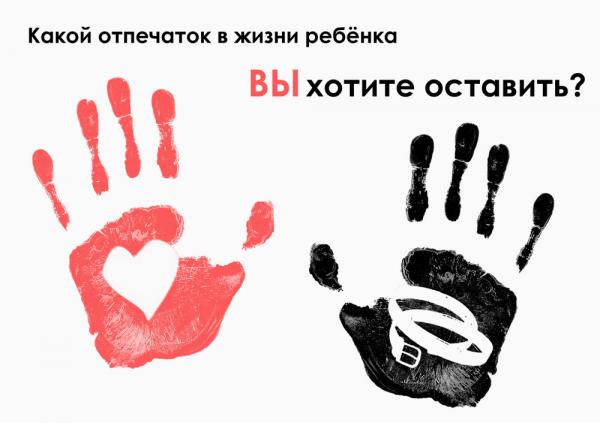 